Publicado en España el 17/05/2017 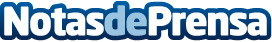 'Con la fuerza del alma', el nuevo trabajo discográfico de SolimaLa artista presentará su nuevo trabajo discográfico 'Con la fuerza del alma'Datos de contacto:Maria Rodriguez 655 47 33 33Nota de prensa publicada en: https://www.notasdeprensa.es/con-la-fuerza-del-alma-el-nuevo-trabajo_1 Categorias: Música http://www.notasdeprensa.es